3-Minute Timed Writing-Speed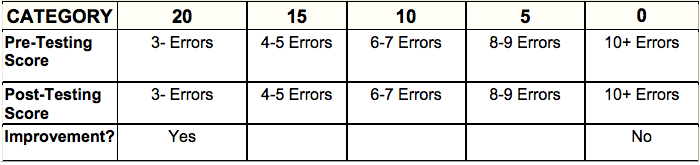 Total Points Earned ______________________